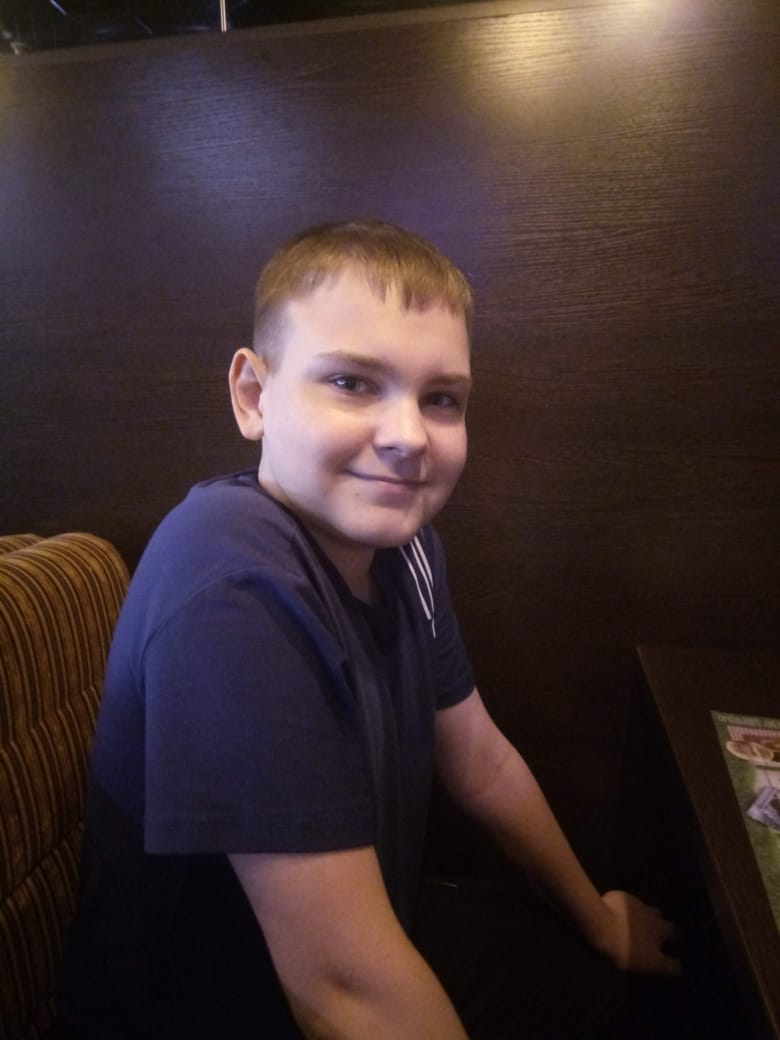                                                Родной язык                                   Могучий, прекрасный                                  Развивает, помогает, растит                                    Даёт возможность развиться                                                   Родина                                                           Батов Виталий, 8 Б